Listening activity – cloze passages 1Activity Listen to each student introduce themselves. Fill in the blanks according to the information that you hear:Jacinta is ________________ years old. She lives in ________________ but she comes from ________________. She has ________________ siblings. For breakfast, she eats ________________ and drinks ________________. She eats salad for ________________ and eats fish and drinks mineral water for ________________.________________ is 17 years old. She ________________ in Frankfurt but ________________ Munich. She has one ________________ who is called ________________. For breakfast, she eats ________________ and drinks ________________. For lunch, she eats ________________ and drinks ________________. For dinner, she eats ________________and ________________.Akira is ________________ years old. They live in ________________ but come from ________________. Their sister is ________________ who is ________________ years old. For breakfast, Akira eats ________________ and ________________, and drinks ________________. They eat a sandwich and drink ________________ for ________________. For dinner they eat ________________ and ________________, and drink ________________.For the teacher Remove this section before sharing this resource with students.Sound filesLink to sound file 1.mp3 (0:20)Link to sound file 2.mp3 (0:23)Link to sound file 3.mp3 (0:25)ScriptIch heiße Jacinta. Ich bin achtzehn Jahre alt. Ich wohne in Bonn aber ich komme aus Australien. Ich habe keine Geschwister. Ich esse Brötchen und trinke Milch zum Frühstück. Ich esse Salat zum Mittagessen. Ich esse Fisch und trinke Mineralwasser zum Abendessen. Ich heiße Saskia. Ich bin siebzehn Jahre alt. Ich wohne in Frankfurt aber ich komme aus München. Ich habe einen Bruder. Er heißt Max. Ich esse Müsli und Milch und trinke Kaffee zum Frühstück. Ich esse Nudeln und trinke eine Cola zum Mittagessen. Ich esse Brot und Schinken zum Abendessen. Ich bin Akira. Ich bin sechzehn Jahre alt. Ich wohne in Düsseldorf aber ich komme aus Japan. Ich habe eine Schwester. Sie heißt Himeko und sie ist neun Jahre alt. Ich esse Reis und Eier zum Frühstück. Ich trinke Milch. Ich esse ein Sandwich und trinke Wasser zum Mittagessen. Ich esse Reis und Hähnchen zum Abendessen. Ich trinke eine Cola zum Abendessen. AnswersJacinta is 18 years old. She lives in Bonn but she comes from Australia. She has no siblings. For breakfast, she eats bread rolls and drinks milk. She eats salad for lunch, and eats fish and drinks mineral water for dinner.Saskia is 17 years old. She lives in Frankfurt but comes from Munich. She has one brother who is called Max. For breakfast, she eats muesli and drinks coffee. For lunch, she eats pasta and drinks cola. For dinner, she eats bread and ham.Akira is 16 years old. They live in Germany but come from Düsseldorf. Their sister is Himeko and is 9 years old. For breakfast, Akira eats rice and eggs, and drinks milk. They eat a sandwich and drink water for lunch. For dinner they eat rice and chicken, and drink cola. © State of New South Wales (Department of Education), 2024The copyright material published in this resource is subject to the Copyright Act 1968 (Cth) and is owned by the NSW Department of Education or, where indicated, by a party other than the NSW Department of Education (third-party material).Copyright material available in this resource and owned by the NSW Department of Education is licensed under a Creative Commons Attribution 4.0 International (CC BY 4.0) license.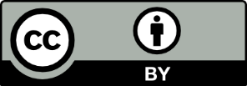 This licence allows you to share and adapt the material for any purpose, even commercially. Attribution should be given to © State of New South Wales (Department of Education), 2024.Material in this resource not available under a Creative Commons licence:the NSW Department of Education logo, other logos and trademark-protected materialmaterial owned by a third party that has been reproduced with permission. You will need to obtain permission from the third party to reuse its material.Links to third-party material and websitesPlease note that the provided (reading/viewing material/list/links/texts) are a suggestion only and implies no endorsement, by the New South Wales Department of Education, of any author, publisher, or book title. School principals and teachers are best placed to assess the suitability of resources that would complement the curriculum and reflect the needs and interests of their students.If you use the links provided in this document to access a third-party's website, you acknowledge that the terms of use, including licence terms set out on the third-party's website apply to the use which may be made of the materials on that third-party website or where permitted by the Copyright Act 1968 (Cth). The department accepts no responsibility for content on third-party websites.